Запорная задвижка ASP 180Комплект поставки: 1 штукАссортимент: К
Номер артикула: 0092.0437Изготовитель: MAICO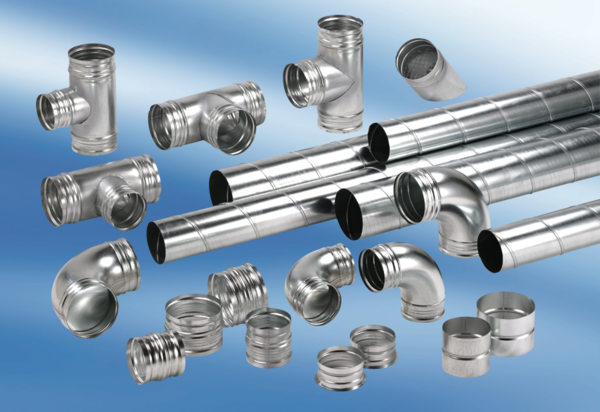 